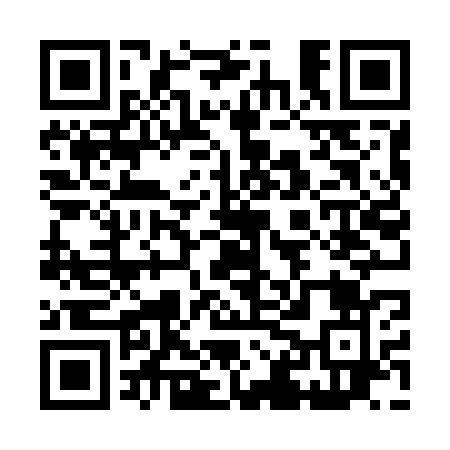 Prayer times for Bohucovice, Czech RepublicWed 1 May 2024 - Fri 31 May 2024High Latitude Method: Angle Based RulePrayer Calculation Method: Muslim World LeagueAsar Calculation Method: HanafiPrayer times provided by https://www.salahtimes.comDateDayFajrSunriseDhuhrAsrMaghribIsha1Wed3:055:2412:455:518:0710:172Thu3:025:2312:455:528:0910:193Fri2:595:2112:455:538:1010:224Sat2:565:1912:455:548:1210:255Sun2:535:1812:455:558:1310:276Mon2:505:1612:455:558:1510:307Tue2:475:1412:455:568:1610:338Wed2:435:1312:455:578:1810:369Thu2:405:1112:455:588:1910:3910Fri2:375:1012:455:598:2110:4211Sat2:345:0812:456:008:2210:4512Sun2:305:0712:456:018:2410:4813Mon2:295:0512:456:028:2510:5114Tue2:295:0412:456:028:2610:5315Wed2:285:0212:456:038:2810:5416Thu2:285:0112:456:048:2910:5417Fri2:275:0012:456:058:3110:5518Sat2:274:5812:456:068:3210:5519Sun2:264:5712:456:068:3310:5620Mon2:264:5612:456:078:3510:5721Tue2:254:5512:456:088:3610:5722Wed2:254:5412:456:098:3710:5823Thu2:244:5312:456:098:3810:5824Fri2:244:5212:456:108:4010:5925Sat2:244:5112:456:118:4111:0026Sun2:234:5012:466:128:4211:0027Mon2:234:4912:466:128:4311:0128Tue2:234:4812:466:138:4411:0129Wed2:224:4712:466:148:4511:0230Thu2:224:4612:466:148:4611:0231Fri2:224:4512:466:158:4711:03